Number of Employees at the Time of ApplicationNumber of Employees Agreed to be Created as the Result of AssistanceNote:  The employee information should be for the specific site for which IDOT assistance was received.Number of Employees Agreed to be Retained as the Result of AssistanceNote:  The employee information should be for the specific site for which IDOT assistance was received.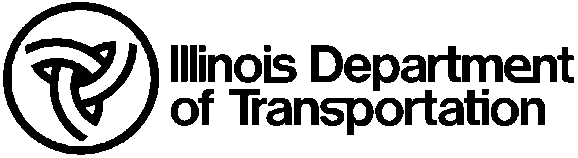 Economic Development ProgramEmployment Reporting - Initial ApplicationEconomic Development ProgramEmployment Reporting - Initial ApplicationDate of ApplicationApplication Tracking NumberApplication Tracking NumberApplication Tracking Number(Assigned by IDOT)(Assigned by IDOT)(Assigned by IDOT)(Assigned by IDOT)(Assigned by IDOT)(Assigned by IDOT)(Assigned by IDOT)COMPANY INFORMATIONCOMPANY INFORMATIONCOMPANY INFORMATIONCOMPANY INFORMATIONCOMPANY INFORMATIONCOMPANY INFORMATIONCOMPANY INFORMATIONName of CompanyName of CompanyName of CompanyName of CompanyChief Officer or Authorized DesigneeChief Officer or Authorized DesigneeChief Officer or Authorized DesigneeChief Officer or Authorized DesigneeTitleTitleTitleTitleAddressAddressAddressAddressPhone NumberPhone NumberPhone NumberPhone NumberE-mail AddressE-mail AddressE-mail AddressE-mail Address(required)(required)(required)(required)FEIN NumberFEIN NumberFEIN NumberFEIN NumberStandard Industrial Classification Number (SIC #)Standard Industrial Classification Number (SIC #)Standard Industrial Classification Number (SIC #)Standard Industrial Classification Number (SIC #)North American Industry Classification System (NAICS)North American Industry Classification System (NAICS)North American Industry Classification System (NAICS)North American Industry Classification System (NAICS)Project SiteProject SiteProject SiteProject Site(City and Zip Code where employees, 
 new or retained, are to be located.)(City and Zip Code where employees, 
 new or retained, are to be located.)(City and Zip Code where employees, 
 new or retained, are to be located.)(City and Zip Code where employees, 
 new or retained, are to be located.)(City and Zip Code where employees, 
 new or retained, are to be located.)(City and Zip Code where employees, 
 new or retained, are to be located.)(City and Zip Code where employees, 
 new or retained, are to be located.)SPONSOR INFORMATIONSPONSOR INFORMATIONSPONSOR INFORMATIONSPONSOR INFORMATIONSPONSOR INFORMATIONSPONSOR INFORMATIONSPONSOR INFORMATIONSponsor (Unit of Government)Sponsor (Unit of Government)Contact PersonContact PersonTitleTitleAddressAddressPhone NumberPhone NumberFor information about IDOTs collection and use of confidential information review the department’s Identity Protection Policy.For information about IDOTs collection and use of confidential information review the department’s Identity Protection Policy.For information about IDOTs collection and use of confidential information review the department’s Identity Protection Policy.For information about IDOTs collection and use of confidential information review the department’s Identity Protection Policy.For information about IDOTs collection and use of confidential information review the department’s Identity Protection Policy.For information about IDOTs collection and use of confidential information review the department’s Identity Protection Policy.For information about IDOTs collection and use of confidential information review the department’s Identity Protection Policy.Job ClassificationHourly Wage Scales and/or Annual Salaries by ClassificationTotal Number of PositionsPermanent Full-TimePart-TimeTemporary$     $     $     $     $     $     $     $     $     $     $     $     $     $     $     $     $     TOTAL:TOTAL:0000Job ClassificationHourly Wage Scales and/or Annual Salaries by ClassificationTotal Number of PositionsPermanent Full-TimePart-TimeTemporary$     $     $     $     $     $     $     $     $     $     $     $     $     $     $     $     TOTAL:TOTAL:0000Job ClassificationHourly Wage Scales and/or Annual Salaries by ClassificationTotal Number of PositionsPermanent Full-TimePart-TimeTemporary$     $     $     $     $     $     $     $     $     $     $     $     $     $     $     $     TOTAL:0000Amount of Economic Development Program 
Funds committed to this project from IDOT$Starting Date of Assistance(Execution date of Local Intergovernmental Agreement)I,       As the Chief Officer (or authorized designee of the recipient) verify that the information in the progress report contains no knowing misrepresentation of material facts upon which eligibility for development assistance is based.  I further certify that, to the best of my knowledge, the recipient is in compliance with the development assistance agreement(s) between, or behalf of, the recipient and the Illinois Department of Transportation.I,       As the Chief Officer (or authorized designee of the recipient) verify that the information in the progress report contains no knowing misrepresentation of material facts upon which eligibility for development assistance is based.  I further certify that, to the best of my knowledge, the recipient is in compliance with the development assistance agreement(s) between, or behalf of, the recipient and the Illinois Department of Transportation.I,       As the Chief Officer (or authorized designee of the recipient) verify that the information in the progress report contains no knowing misrepresentation of material facts upon which eligibility for development assistance is based.  I further certify that, to the best of my knowledge, the recipient is in compliance with the development assistance agreement(s) between, or behalf of, the recipient and the Illinois Department of Transportation.I,       As the Chief Officer (or authorized designee of the recipient) verify that the information in the progress report contains no knowing misrepresentation of material facts upon which eligibility for development assistance is based.  I further certify that, to the best of my knowledge, the recipient is in compliance with the development assistance agreement(s) between, or behalf of, the recipient and the Illinois Department of Transportation.I,       As the Chief Officer (or authorized designee of the recipient) verify that the information in the progress report contains no knowing misrepresentation of material facts upon which eligibility for development assistance is based.  I further certify that, to the best of my knowledge, the recipient is in compliance with the development assistance agreement(s) between, or behalf of, the recipient and the Illinois Department of Transportation.I,       As the Chief Officer (or authorized designee of the recipient) verify that the information in the progress report contains no knowing misrepresentation of material facts upon which eligibility for development assistance is based.  I further certify that, to the best of my knowledge, the recipient is in compliance with the development assistance agreement(s) between, or behalf of, the recipient and the Illinois Department of Transportation.SignatureSignatureDateDateDateDateTitleTitleGranting Body of Economic Development Program Funds:Granting Body of Economic Development Program Funds:Granting Body of Economic Development Program Funds:Granting Body of Economic Development Program Funds:Illinois Department of TransportationDirector of Office of Planning and ProgrammingIllinois Department of TransportationDirector of Office of Planning and ProgrammingPlease mail form to:Illinois Department of TransportationBureau of ProgrammingOffice of Planning and Programming, Rm. 307Illinois Department of TransportationBureau of ProgrammingOffice of Planning and Programming, Rm. 307Illinois Department of TransportationBureau of ProgrammingOffice of Planning and Programming, Rm. 307Illinois Department of TransportationBureau of ProgrammingOffice of Planning and Programming, Rm. 307Illinois Department of TransportationBureau of ProgrammingOffice of Planning and Programming, Rm. 307Attn:  Economic Development ProgramAttn:  Economic Development ProgramAttn:  Economic Development ProgramAttn:  Economic Development ProgramAttn:  Economic Development ProgramPhone (217) 782-0378Phone (217) 782-0378Phone (217) 782-0378Phone (217) 782-0378Phone (217) 782-0378